Bälinge IF Flickor 0405 FöräldramöteMötesprotokoll2016-09-12NärvarandeFöljande personer närvarade: Christian Lind, Pirre Andersson, Magnus Törnros, Mattias Lindgren, Peter Gäreskog, Johan Höglund, Malin Pernodd, Roger Bergman, Örjan Grip, Anders Bergman, Pär Andersson, Therese Ekman, Eric Forssell, Niklas Ferm, Peter Laev och Micke NordlingTrupp, träning och matchIdag består truppen av 23 tjejer.Vi spelar i serie Pantamera F04/05 två lag i denna serie. Första två matcherna 15 oktober. Kallelse sker tisdag helg innan match då även möjlig tvätt och sekreteriat utses. Hemmamatcher spelas i år på nya IFU Arena.Träningarna är det fokus på teknik, passningar, rörlighet, matchlika situationer och en del fys, (knäövningar t ex för att motverka skador).Tränings/teambuilding dag är planerad till 8 oktober, träningstider är bokade i Fyrishov 9-11 och 15-17, däremellan ska lunch intas och aktivitet med hela gänget genmföras.CuperFBC minicup 18 september, 3 matcher 1 lag alla som kan spelar, vi möter FBC 1 och 2 samt Almunge.Scorpions Cup 4-6 november, 2 lag anmälda, 20 har sagt ja, en tveksam och 2 har inte svarat. Vi behöver alla  som kan!!Storvretacupen 4-6 januari. Ingen anmälan gjord ännu, förfrågan kommer snart.Örebro Cup 7-9 april. Förslag är att bo på Örebro City Vandrarhem. Scandic Hotel kom upp som alternativ, något dyrare, men ska kollas upp. Övernattning alltså två nätter, kostnad ca 800 kronor per barn/vuxen. Det är prelbokad så att vuxna/familj också kan följa med. Sovning sker i 4, 6 eller 9 bäddsrum. Förfrågan skickas ut inom kort, snabbt beslut gäller för att få det boende vi önskar.EkonomiKassa just nu 10 500. Bidrag i år till cuper är 4 000 kronor. Vi har fått in 4 stsponsorer vilket är kanon, Landbergs, Infinigate, Bukab och PA-Bygg, tackför det, underlättar att genomföra de aktiviteter som är planerade försäsongen.. Det beslutades ingen försäljning, utan lagavgifter står lagkassan för till cuper och deltagaravgifter får deltagare betala.LedareNiklas F (lagledare), Eric F (huvudtränare), Micke N och Peter L. Mikaela(Emilias mamma) kommer också att vara hjälptränare, jättekul, tycker vi! 01 tjejerna från Bälinge, Felicia och Linnea kommer fortsatt att stötta oss vissa fredagar och då blir det extra fokus på målvakter bl a.Lagföräldrar sökes och Malin Perodd och Marie Grip, kör vidare som förra året.MaterialNya träningströjor på gång in, 200 kronor per tröja kostar det. Tröja beställs denna vecka. Efternamn och siffra och sponsor på tröjorna.Stadium är numer även innebandyns leverantör, Teamsales på Boländerna ska ha svarta shorts och svarta strumpor.ÖvrigtInget Protokollförare:  Peter Gäreskog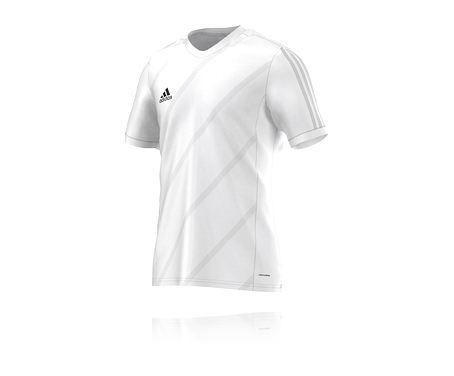 